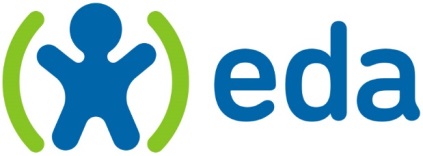 vás ve spolupráci s MONETA Money Bank zvena pravidelné setkání rodičů v Trojické 2, Praha 2v úterý 24.ledna 2017 od 10:00 do 12:30(příchod do EDY je možný již od 9:30)Téma:NEBOJTE SE POŽÁDAT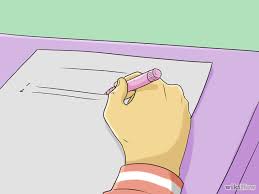 Setkali jste se s tím, že pojišťovna neschválila zdravotní pomůcku pro vaše dítě? Dala vám na výběr, zda vozík nebo postel?Chtěli byste požádat o pomoc, ale nevíte, koho a jak? Už jste na nějaké žádosti koukali, ale nerozumíte jim? Přijďte na setkání rodičů s Lenkou Bártovou, která je nejen fundraiserkou neziskové organizace, ale také maminkou dnes již 11-ti leté dcery s postižením a má zkušenosti přímo z praxe.Na viděnou se těší Lenka Bártová, Lucie Donátová a Dagmar Kukačková.S sebou tradičně:pohodlné oblečení,chuť vyzkoušet něco nového,svačinu a přezůvky pro děti.(Pokud si pro své dítě přivezete lahvičku s pitím a svačinku, označte je, prosím, jménem svého dítěte, usnadní to práci dobrovolnicím (-íkům), popřípadě kolegyním, které je budou hlídat).Pokud máte chuť zúčastnit se tohoto setkání, zašlete, prosím, vyplněnou níže uvedenou návratku 
do pondělí 23.ledna 2017 na e-mailovou adresu: setkani@eda.cz.Přihlásit se můžete také telefonicky na číslech 224 826 860, 724 400 820.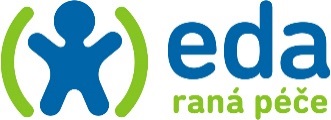 Návratka - setkání rodičů úterý 24.ledna 2017. Příjmení rodičů (dítěte):Jméno a věk dítěte (dětí):Vaše poradkyně: